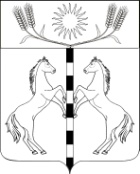 решениеСовета КАНЕЛОВСКОГО сельского поселенияСтароминского района ТРЕТЬЕГО созываот 29.03.2019                                                                                                   № 40.3ст-ца КанеловскаяОб отмене  решения   Совета Канеловского сельского поселения Староминского района от 18 декабря 2014 года № 4.7  «Об утверждении Положения о комиссии по соблюдению требований к служебному поведению муниципальных служащих и урегулированию конфликта интересов»В целях  приведения нормативных правовых актов  в соответствие  с действующим  законодательством  Российской Федерации, в соответствии с Федеральным законом от 25 декабря 2008 года № 273-ФЗ «О противодействии коррупции», Федеральным законом от 06 октября 2003 года № 131-ФЗ «Об общих принципах организации местного самоуправления в Российской Федерации», протестом прокуратуры Староминского района от 07.03.2019 года №7-04-2019/971, руководствуясь статьёй 26 Устава Канеловского сельского поселения Староминского района Совет Канеловского сельского поселения Староминского района,  р е ш и л:1. Отметить  решение  Совета Канеловского сельского поселения Староминского района от 18 декабря 2014 года № 4.7  «Об утверждении Положения о комиссии по соблюдению требований к служебному поведению муниципальных служащих и урегулированию конфликта интересов».2. Настоящее решение вступает в силу со дня его официального обнародования. 3. Контроль за исполнением настоящего решения оставляю за собой.Глава Канеловского сельского поселения Староминского района                                                                     Л.Г.Индыло 